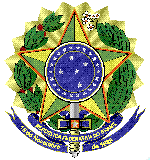 MINISTÉRIO DA EDUCAÇÃOUNIVERSIDADE FEDERAL FLUMINENSEPRO REITORIA DE ADMINISTRAÇÃOMODELOMINUTA TERMO DE CONTRATO DE OBRAS – RDC (LEI N.º 12.462/11, MEDIDA PROVISÓRIA N.º 961/2020)TERMO DE CONTRATO DE OBRAS Nº ......../...., QUE FAZEM ENTRE SI, UNIVERSIDADE FEDERAL FLUMINENSE E A EMPRESA .............................................................  		A UNIVERSIDADE FEDERAL FLUMINENSE, autarquia Federal, vinculada ao Ministério da Educação, com sede na Rua Miguel de Frias nº 09, Icaraí, Niterói, Estado do Rio de Janeiro, doravante denominada CONTRATANTE, inscrita no CNPJ/MF sob o nº 28.523.215/0001-06, neste ato representada pelo seu Magnífico Reitor, Professor ANTONIO CLÁUDIO LUCAS DA NOBREGA, nomeado por Decreto Presidencial publicado no DOU de 21/11/2018, portador da cédula de identidade nº 047142036, expedida pelo IFP/RJ, e inscrito no CPF/MF sob o nº 808.987.697-87, e a Empresa, o(a) .............................. inscrito(a) no CNPJ/MF sob o nº ............................, sediado(a) na ..................................., em ............................. doravante designada CONTRATADA, neste ato representada pelo(a) Sr.(a) ....................., portador(a) da Carteira de Identidade nº ................., expedida pela (o) .................., e CPF nº ........................., tendo em vista o que consta no Processo nº .............................., e em observância às disposições da Lei nº 12.462, de 4 de agosto de 2011, do Decreto nº 7.581, de 11 de outubro de 2011, da Medida Provisória nº 961, de 6 de maio de 2020, e da Lei n.º 8.666, de 21 de junho de 1993, no que couber, resolvem celebrar o presente Termo de Contrato, decorrente do Edital nº ........../20...., mediante as cláusulas e condições a seguir enunciadas.CLÁUSULA PRIMEIRA – OBJETOO objeto do presente Termo de Contrato é a realização de obras de.........................., a serem executadas nas condições estabelecidas no Projeto Básico e demais documentos técnicos que se encontram anexos ao Edital do certame que deu origem a este instrumento contratual.Este Termo de Contrato vincula-se ao Edital e seus anexos, identificado no preâmbulo acima, e à proposta vencedora, independentemente de transcrição.CLÁUSULA SEGUNDA – VIGÊNCIAO prazo de vigência deste Termo de Contrato é aquele fixado no Projeto Básico, com início na data de .........../......../........e encerramento em .........../........./...........A vigência poderá ultrapassar o exercício financeiro, desde que as despesas referentes à contratação sejam integralmente empenhadas até 31 de dezembro do corrente ano, para fins de inscrição em restos a pagar.Nota Explicativa: Segundo o art. 42 da Lei n.º 12.462/2011, “Os contratos para a execução das obras previstas no plano plurianual poderão ser firmados pelo período nele compreendido, observado o disposto no caput do art. 57 da Lei nº 8.666, de 21 de junho de 1993”. Previsão idêntica consta, ainda, do art. 64 do Decreto n.º 7581/11. Dessa forma, ainda que a execução do objeto da contratação se encontre previsto nas metas do PPA, a vigência do contrato administrativo apenas poderá ultrapassar o exercício financeiro se os recursos para fazer face às respectivas despesas forem integralmente empenhadas até 31 de dezembro, para fins de inscrição em restos a pagar, conforme Orientação Normativa AGU n° 39, de 13/12/2011.O prazo de execução do objeto é de ........... (indicar o prazo de execução) e será iniciado ........................ (indicar a data ou evento para o início da obra), cujas etapas observarão o cronograma fixado no Projeto Básico.Os prazos de execução e de vigência do contrato poderão ser prorrogados, com fundamento no art. 57, § 1º, da Lei n.º 8.666/1993, mediante prévia apresentação de justificativas, autorização da autoridade competente para a celebração do ajuste e da correspondente adequação do cronograma físico-financeiro, formalizadas nos autos do processo administrativo.As prorrogações dos prazos de execução e de vigência do contrato deverão ser promovidas por meio de prévia celebração de termo aditivo.  Ocorrendo impedimento, paralisação ou sustação do contrato, na forma dos itens 2.3 e 2.4 acima, o cronograma de execução será prorrogado automaticamente, por igual tempo, conforme preceitua o art. 79, § 5º, da Lei nº 8.666/93, mediante prévio termo aditivo.A prorrogação do prazo de execução da obra implica a prorrogação do prazo da vigência do contrato por igual período, exceto se houver dispositivo em sentido contrário no termo aditivo de prorrogação.Nota Explicativa: O prazo de execução não se confunde com o prazo de vigência do contrato. Esse corresponde ao prazo previsto para as partes cumprirem as prestações que lhes incumbem, enquanto aquele é o tempo determinado para que o contratado execute o seu objeto. Deverá haver previsão contratual dos dois prazos: tanto o de vigência quanto o de execução, pois não se admite contrato com prazo indeterminado e o interesse público exige que haja previsão de fim tanto para a execução do objeto quanto para que a Administração cumpra a sua prestação na avença.Sendo o prazo de execução o tempo que a contratada tem para executar o objeto, deve, necessariamente, estar abrangido no prazo de vigência. Assim, não poderá ser previsto para a execução termo inicial anterior ao termo de início da vigência contratual, nem tampouco prazo superior ao prazo de vigência estabelecido no contrato (registrando-se ser recomendável que o prazo de vigência englobe, além do prazo de execução, o tempo necessário para o cumprimento das demais obrigações contratuais, notadamente o recebimento do objeto e o pagamento pela Administração).Diante da proximidade do termo final dos prazos de execução ou de vigência, caso a Administração pretenda estendê-los, é necessário formalizar a adequação desses prazos, que, se cabível, deverá ser justificada por escrito e previamente autorizada, por meio de termo aditivo aprovado pela assessoria jurídica e pela autoridade competente para celebrar o contrato, sem prejuízo da aplicação das penalidades decorrentes de eventual atraso – Fundamento: Parecer n. 133/2011/DECOR/CGU/AGU.CLÁUSULA TERCEIRA – PREÇOO valor total da contratação é de R$ .......... (.....)Nota Explicativa. O cômputo do valor total do Termo de Contrato levará em conta o período inicial de vigência estabelecido no projeto básico.  No valor acima estão incluídas todas as despesas ordinárias diretas e indiretas decorrentes da execução do objeto, inclusive tributos e/ou impostos, encargos sociais, trabalhistas, previdenciários, fiscais e comerciais incidentes, taxa de administração, frete, seguro e outros necessários ao cumprimento integral do objeto da contratação.3.3. No caso de regime de empreitada por preço unitário, o valor acima será meramente estimativo, de forma que os pagamentos devidos à CONTRATADA dependerão do quantitativo efetivamente executado.Nota explicativa: Caso se trate de contrato em regime de empreitada por preço unitário, os pagamentos deverão corresponder às medições feitas, conforme cronograma físico-financeiro.CLÁUSULA QUARTA – DOTAÇÃO ORÇAMENTÁRIAAs despesas decorrentes desta contratação estão programadas em dotação orçamentária própria, prevista no orçamento da União, para o exercício de 2020, na classificação abaixo:Gestão/Unidade:  Fonte: Programa de Trabalho:  Elemento de Despesa:  PI:CLÁUSULA QUINTA – PAGAMENTOO prazo para pagamento à CONTRATADA e demais condições a ele referentes encontram-se definidos no Projeto Básico. CLÁUSULA SEXTA – REAJUSTE DE PREÇOSAs regras acerca do reajuste de preços são as estabelecidas no Projeto Básico.CLÁUSULA SÉTIMA – GARANTIA DE EXECUÇÃONão haverá exigência de garantia de execução para a presente contratação.OUNota explicativa: Utilizar o subitem acima se não houver previsão de prestação de garantia no Projeto Básico. Se houver previsão de garantia, utilizar o subitem abaixo.Será exigida a prestação de garantia na presente contratação, conforme regras constantes do Projeto Básico.Nota explicativa: Em regra, a comprovação da prestação da garantia tem sido exigida após a assinatura do Termo de Contrato ou como condição para sua assinatura. CLÁUSULA OITAVA – DA ENTREGA, DO RECEBIMENTO DO OBJETO E DA FISCALIZAÇÃOOs critérios de entrega, recebimento e aceitação do objeto, bem como de fiscalização, pela CONTRATANTE, da execução das obras são aqueles previstos no Projeto Básico.CLÁUSULA NONA – OBRIGAÇÕES DA CONTRATANTE E DA CONTRATADAAs obrigações da CONTRATANTE e da CONTRATADA são aquelas previstas no Projeto Básico.CLÁUSULA DÉCIMA – DA SUBCONTRATAÇÃO10.1. Não será admitida a subcontratação do objeto licitatório.OU 10.1 É permitida a subcontratação parcial do objeto, respeitadas as condições e obrigações estabelecidas no Projeto Básico e na proposta da contratada.10.2 A CONTRATADA somente poderá subcontratar empresas que aceitem expressamente as obrigações estabelecidas na Instrução Normativa SEGES/MP nº 6, de 6 de julho de 2018.CLÁUSULA DÉCIMA PRIMEIRA – SANÇÕES ADMINISTRATIVASAs sanções relacionadas à execução do contrato são aquelas previstas no Projeto Básico.CLÁUSULA DÉCIMA SEGUNDA – RESCISÃOO presente Termo de Contrato poderá ser rescindido: por ato unilateral e escrito da Administração, nas situações previstas nos incisos I a XII e XVII do art. 78 da Lei nº 8.666, de 1993, e com as consequências indicadas no art. 80 da mesma Lei, sem prejuízo da aplicação das sanções previstas no Projeto Básico; amigavelmente, nos termos do art. 79, inciso II, da Lei nº 8.666, de 1993.Não haverá rescisão contratual em razão de fusão, cisão ou incorporação da CONTRATADA, ou de substituição de consorciado, desde que mantidas as condições de habilitação previamente atestadas.Os casos de rescisão contratual serão formalmente motivados, assegurando-se à CONTRATADA o direito à prévia e ampla defesa.Os recursos contra rescisão se regem pelo disposto nos arts. 53 a 57 do Decreto nº 7.581, de 2011.A CONTRATADA reconhece os direitos da CONTRATANTE em caso de rescisão administrativa prevista no art. 77 da Lei nº 8.666, de 1993.O termo de rescisão será precedido de relatório indicativo dos seguintes aspectos, conforme o caso:Balanço dos eventos contratuais já cumpridos ou parcialmente cumpridos;Relação dos pagamentos já efetuados e ainda devidos;Indenizações e multas. O não pagamento dos salários e das verbas trabalhistas, e o não recolhimento das contribuições sociais, previdenciárias e para com o FGTS em relação ao empregados da CONTRATADA que efetivamente participarem da execução do contrato poderá dar ensejo à rescisão contratual, por ato unilateral e escrito, por parte da CONTRATANTE  e à aplicação das penalidades cabíveis. CLÁUSULA DÉCIMA TERCEIRA – VEDAÇÕES E PERMISSÕESÉ vedado à CONTRATADA interromper a execução dos serviços sob alegação de inadimplemento por parte da CONTRATANTE, salvo nos casos previstos em lei.É permitido à CONTRATADA caucionar ou utilizar este Termo de Contrato para qualquer operação financeira, nos termos e de acordo com os procedimentos previstos na Instrução Normativa SEGES/ME nº 53, de 8 de Julho de 2020.Nota Explicativa: Conforme o Parecer JL-01, aprovado pelo Sr. Presidente da República, a cessão de crédito decorrente de contrato administrativo é admissível, desde que não haja vedação no edital ou no contrato. Indo além nesse ponto, a Instrução Normativa SEGES/ME nº 53, de 8 de julho de 2020 previu expressamente obrigatoriedade de permissão nos editais e contratos da cessão de crédito ao dispor, no seu art. 15 que “Os editais e respectivos contratos administrativos celebrados devem prever expressamente a possibilidade de cessão dos créditos decorrentes da contratação de que trata esta Instrução Normativa”. Registre-se a Instrução Normativa em questão entra em vigor em 17 de agosto de 2020. Antes dessa data, a cessão de crédito remanesce possível nos termos do Parecer JL-01, de 2020.A cessão de crédito, a ser feita mediante celebração de termo aditivo, dependerá de comprovação da regularidade fiscal e trabalhista da cessionária, bem como da certificação de que a cessionária não se encontra impedida de licitar e contratar com o Poder Público, conforme a legislação em vigor, nos termos do Parecer JL-01, de 18 de maio de 2020.o crédito a ser pago à cessionária é exatamente aquele que seria destinado à cedente (contratada) pela execução do objeto contratual, com o desconto de eventuais multas, glosas e prejuízos causados à Administração, sem prejuízo da utilização de institutos tais como os da conta vinculada e do pagamento direto previstos na IN SEGES/ME nº 5, de 2017, caso aplicáveis.Nota Explicativa: Os condicionamentos dos dois subitens acima decorrem das conclusões do Parecer JL-01, de 18 de maio de 2020. Referido parecer foi aprovado pelo Sr. Presidente da República em 26/05/2020 e publicado no Diário Oficial da União em 27/05/2020, de modo que vinculante para toda a administração pública, nos termos do arts. 40, §1º e 41 da Lei Complementar nº 73/93. CLÁUSULA DÉCIMA QUARTA – DO REGIME DE EXECUÇÃO DAS OBRAS E DAS ALTERAÇÕES Eventuais alterações contratuais reger-se-ão pela disciplina do art. 65 da Lei nº 8.666, de 1993, observadas, ainda, as regras específicas previstas na Lei n.º 12.462, de 2011, e no Decreto n.º 7.581, de 2011.  A diferença percentual entre o valor global do contrato e o valor obtido a partir dos custos unitários do orçamento estimado da licitação não poderá ser reduzida, em favor da CONTRATADA, em decorrência de aditamentos contratuais que modifiquem a composição orçamentária.Na hipótese de celebração de aditivos contratuais para a inclusão de novos serviços, o preço desses serviços será calculado considerando o custo de referência e a taxa de BDI de referência especificada no orçamento-base da licitação, subtraindo desse preço de referência a diferença percentual entre o valor do orçamento-base e o valor global do contrato obtido na licitação, com vistas a garantir o equilíbrio econômico-financeiro do contrato e a manutenção do percentual de desconto ofertado pela CONTRATADA, em atendimento ao art. 37, inciso XXI, da Constituição Federal e ao art. 42, § 7º, do Decreto n.º 7.581/2011.Nota Explicativa 2: O tópico seguinte traz duas sistemáticas distintas de alteração contratual, de acordo com o regime de execução: a primeira para a empreitada por preço global ou integral e a segunda para empreitada por preço unitário.Lembramos que o Preâmbulo do Edital e o Projeto Básico estabelecem o regime de execução adotado, devendo a Administração atentar para que haja compatibilidade entre as diversas previsões.Assim, em caso de regime de empreitada por preço global ou integral, deve-se incluir a redação dos dois subitens abaixo, segundo disposto no art. 42, § 4º, inciso III, do Decreto n.º 7.581/2011. No caso de aditamento, a formação do preço nesse instrumento deverá contar com orçamento específico detalhado em planilhas elaboradas pela Contratante, observado, ainda, o disposto no art. 42, § 7º, do Decreto n.º 7.581/2011, mantidos os limites do previsto no § 1º do art. 65 da Lei no 8.666/93. Para o objeto ou para a parte do objeto contratual sujeita ao regime de empreitada por preço global ou empreitada integral, a assinatura do presente Contrato implica a concordância da Contratada com a adequação de todos os projetos anexos ao instrumento convocatório a que se vincula este ajuste, e a aquiescência de que eventuais alegações de falhas ou omissões em qualquer das peças, orçamentos, plantas, especificações, memoriais e estudos técnicos preliminares dos projetos não poderão ultrapassar, no seu conjunto, a dez por cento do valor total do futuro contrato, nos termos do art. 42, §4º, III do Decreto n.º 7.581/2011.Nota Explicativa: A redação acima contempla o regime de empreitada por preço global ou empreitada integral. Em hipóteses tais, orienta o Tribunal de Contas da União que:“a) as alterações no projeto ou nas especificações do serviço, em razão do que dispõe o art. 65, inciso I, alínea “a”, da Lei nº 8.666/1993, como também do art. 37, inciso XXI, da Constituição Federal, repercutem na necessidade de prolação de termo aditivo; b) quando constatados, após a assinatura do contrato, erros ou omissões no orçamento relativos a pequenas variações quantitativas nos serviços contratados, em regra, pelo fato de o objeto ter sido contratado por "preço certo e total", não se mostra adequada a prolação de termo aditivo, nos termos do ideal estabelecido no art. 6º, inciso VIII, alínea "a", da Lei nº 8.666/1993, como ainda na cláusula de expressa concordância do contratado com o projeto básico, prevista no art. 13, inciso II, do Decreto nº 7.983/2013 (no caso do RDC, o disposto no art. 42, § 4º, inciso III, do Decreto n.º 7.581/2011); c) excepcionalmente, de maneira a evitar o enriquecimento sem causa de qualquer das partes, como também para garantia do valor fundamental da melhor proposta e da isonomia, caso, por erro ou omissão no orçamento, se encontrarem subestimativas ou superestimativas relevantes nos quantitativos da planilha orçamentária, poderão ser ajustados termos aditivos para restabelecer a equação econômico-financeira da avença, situação em que se tomarão os seguintes cuidados:c.1) observar se a alteração contratual decorrente não supera ao estabelecido no art. 13, inciso II, do Decreto nº 7.983/2013 (no caso do RDC, o disposto no art. 42, § 4º, inciso III, do Decreto n.º 7.581/2011), cumulativamente com o respeito aos limites previstos nos §§ 1º e 2º do art. 65 da Lei nº 8.666/1993, estes últimos, relativos a todos acréscimos e supressões contratuais;c.2) examinar se a modificação do ajuste não ensejará a ocorrência do "jogo de planilhas", com redução injustificada do desconto inicialmente ofertado em relação ao preço base do certame no ato da assinatura do contrato, em prol do que estabelece o art. 14 do Decreto nº 7.983/2013 (no caso do RDC, o art. 42, § 7º, do Decreto n.º 7.581/2011), como também do art. 37, inciso XXI, da Constituição Federal; c.3) avaliar se a correção de quantitativos, bem como a inclusão de serviço omitido, não está compensada por distorções em outros itens contratuais que tornem o valor global da avença compatível com o de mercado; c.4) verificar, nas superestimativas relevantes, a redundarem no eventual pagamento do objeto acima do preço de mercado e, consequentemente, em um superfaturamento, se houve a retificação do acordo mediante termo aditivo, em prol do princípio guardado nos arts. 3º, “caput”, c/c art. 6º, inciso IX, alínea "f", art. 15, § 6º; e art. 43, inciso IV, todos da Lei nº 8.666/1993; c.5) verificar, nas subestimativas relevantes, em cada caso concreto, a justeza na prolação do termo aditivo firmado, considerando a envergadura do erro em relação ao valor global da avença, em comparação do que seria exigível incluir como risco/contingência no BDI para o regime de empreitada global, como também da exigibilidade de identificação prévia da falha pelas licitantes - atenuada pelo erro cometido pela própria Administração -, à luz, ainda, dos princípios da vedação ao enriquecimento sem causa, da isonomia, da vinculação ao instrumento convocatório, do dever de licitar, da autotutela, da proporcionalidade, da economicidade, da moralidade, do equilíbrio econômico-financeiro do contrato e do interesse público primário;” (Acórdão nº 1977/2013 – Plenário)CLÁUSULA DÉCIMA QUINTA – DOS CASOS OMISSOSOs casos omissos serão decididos pela CONTRATANTE, segundo as disposições contidas na Lei nº 12.462, de 2011, no Decreto nº 7.581, de 2011, na Medida Provisória nº 961, de 2020, na Lei n.º 8.666, de 1993, no que couber, nas demais normas federais aplicáveis e, subsidiariamente, segundo as disposições contidas na Lei nº 8.078, de 1990 – Código de Defesa do Consumidor – e normas e princípios gerais dos contratos.Nota Explicativa: No Acórdão n.º 2569/2018 – Plenário, o TCU concluiu que “ A Administração Pública pode invocar a Lei 8.078/1990 (CDC), na condição de destinatária final de bens e serviços, quando suas prerrogativas estabelecidas na legislação de licitações e contratos forem insuficientes para garantir a proteção mínima dos interesses da sociedade [...]”. (cf. Boletim de Jurisprudência n.º 244, sessões 6 e 7 de novembro de 2018). Consta do referido Acórdão, nesse sentido, que:307. Como é exposto no exame técnico transcrito no relatório do TC-016.501/2003-0, acolhido integralmente pelo Relator do Acórdão 1.670/2003-Plenário, Ministro-Substituto Lincoln Magalhães da Rocha, a Lei 8.078/1990 é aplicável à Administração Pública enquanto consumidora de bens e serviços. Isso porque ao definir, em seu art. 2º, “consumidor” como toda pessoa física ou jurídica que adquire ou utiliza produto ou serviço como destinatário final, a Lei não fez nenhuma exceção, podendo, portanto, a Administração Pública se utilizar de todos os direitos ali estabelecidos na condição de consumidora. Ainda de acordo com o citado relatório, esse é o entendimento dos doutrinadores Leon Fredja, Celso Bastos e Toshio Mukai. Diversas outras deliberações do TCU também vão nesse sentido, como o Acórdão 1.729/2008-TCU-Plenário, de relatoria do Ministro Valmir Campelo, o Acórdão 5.736/2011-TCU-Primeira Câmara, de relatoria do Ministro-Substituto Weder de Oliveira, e as Decisões 634/1996 e 1.045/2000, ambas do Plenário, de relatoria dos ministros Homero Santos e Adylson Motta, respectivamente.CLÁUSULA DÉCIMA SEXTA – DA PUBLICAÇÃO Incumbirá à CONTRATANTE providenciar a publicação do extrato resumido do presente contrato. CLÁUSULA DÉCIMA SÉTIMA – DO FORO  É eleito o Foro de Niterói/RJ para dirimir os litígios que decorrerem da execução deste Termo de Contrato que não possam ser compostos pela conciliação, conforme art. 55, §2º, da Lei nº 8.666/93. Para firmeza e validade do pactuado, o presente Termo de Contrato foi lavrado em duas (duas) vias de igual teor, que, depois de lido e achado em ordem, vai assinado pelos contraentes.........................................,  .......... de.......................................... de 20....._________________________Representante legal da CONTRATANTE_________________________Representante legal da CONTRATADATESTEMUNHAS:1-2- 